成绩分析管理系统部署安装教程推荐服务器配置： windows2008 X64 内存4G及以上，硬盘100G及以上SQLSERVER2008安装教程以及IIS7安装教程见链接：http://jingyan.baidu.com/article/4b07be3c1daf1248b380f33b.html还原数据库文件  ①连接数据库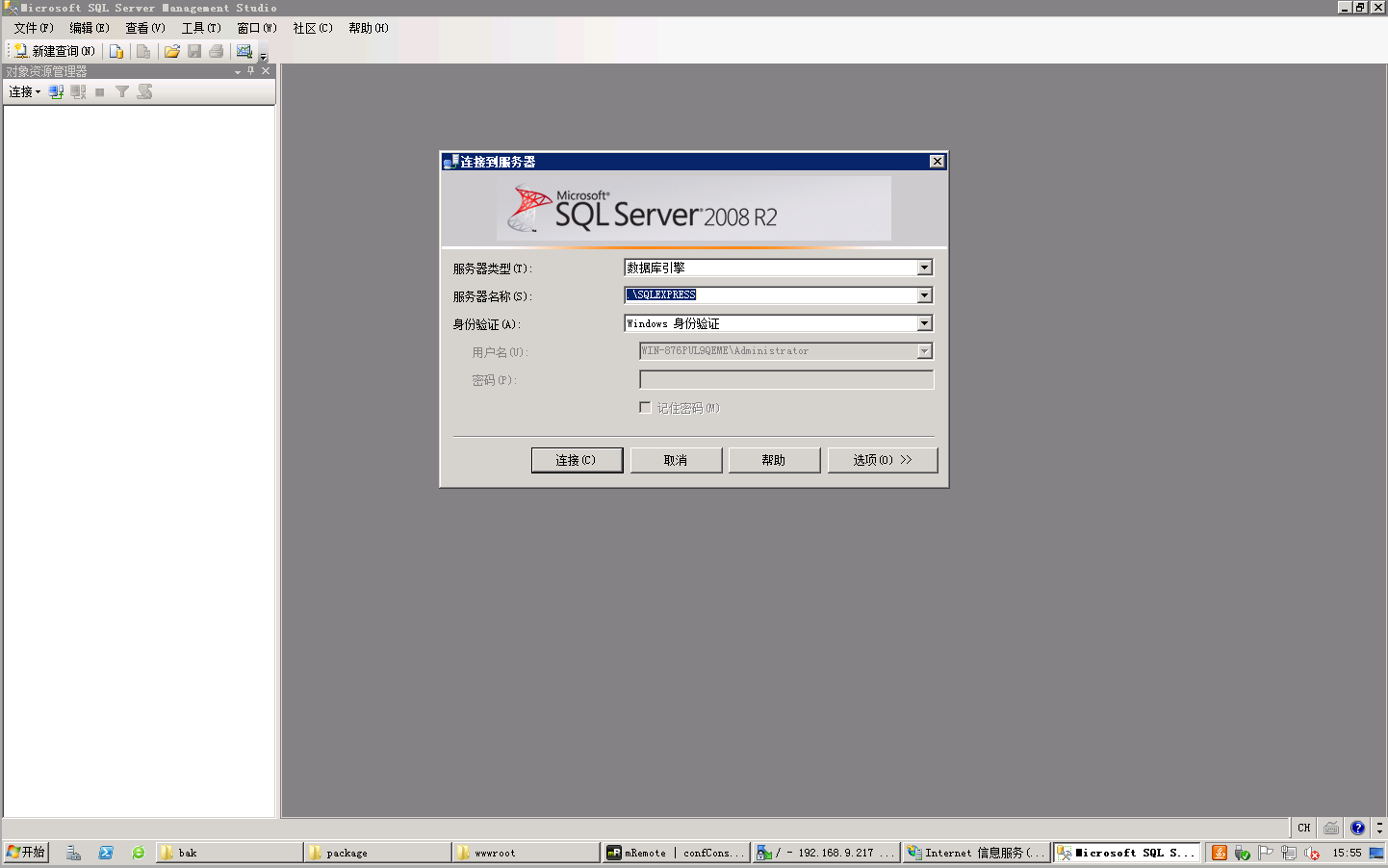   ②还原文件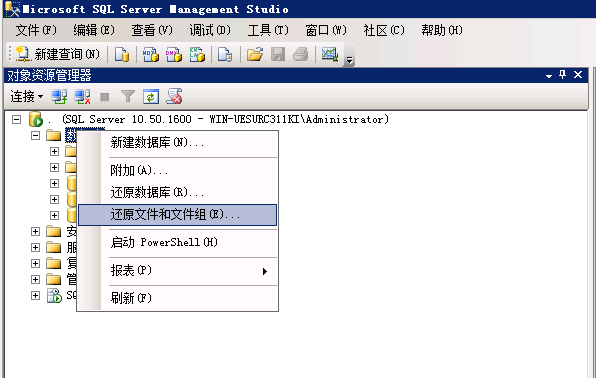 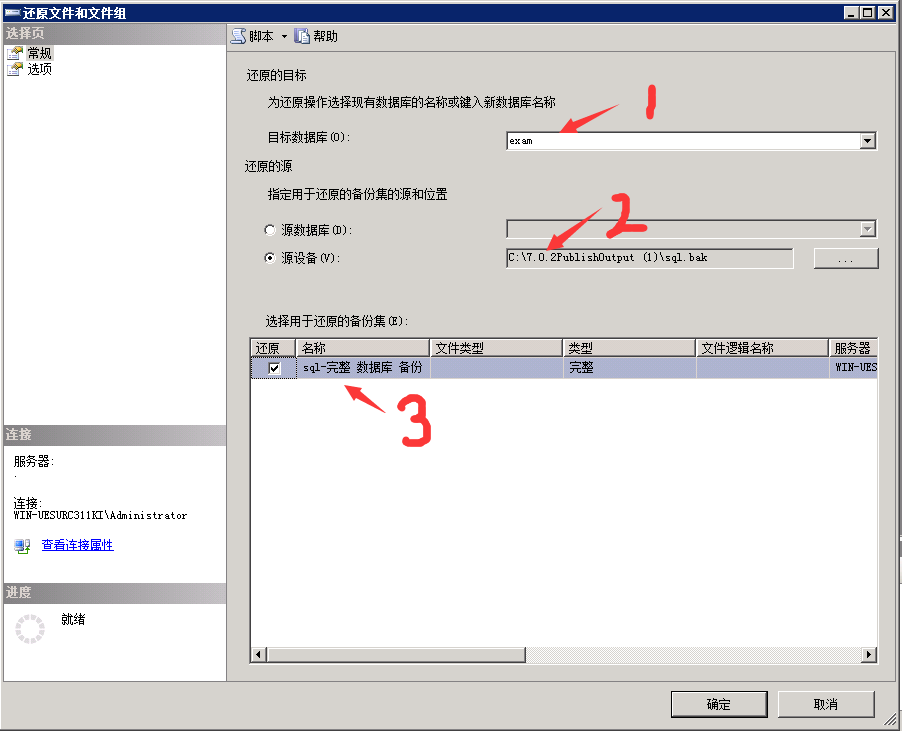 刷新一下数据库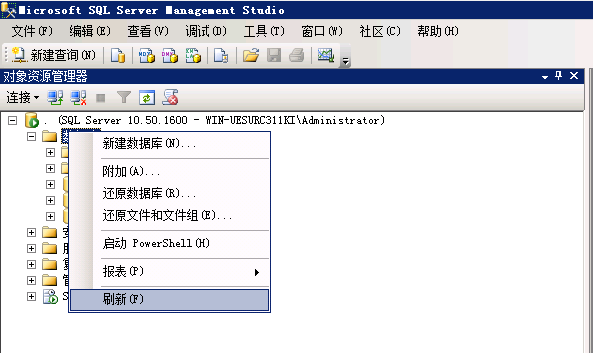 ③新建数据库访问账户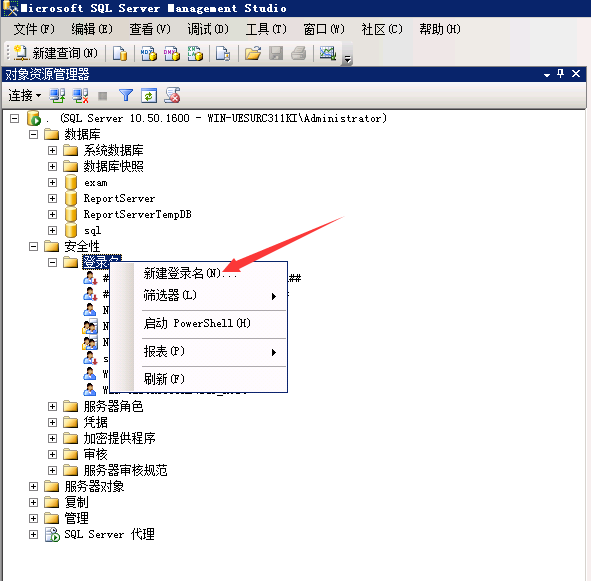 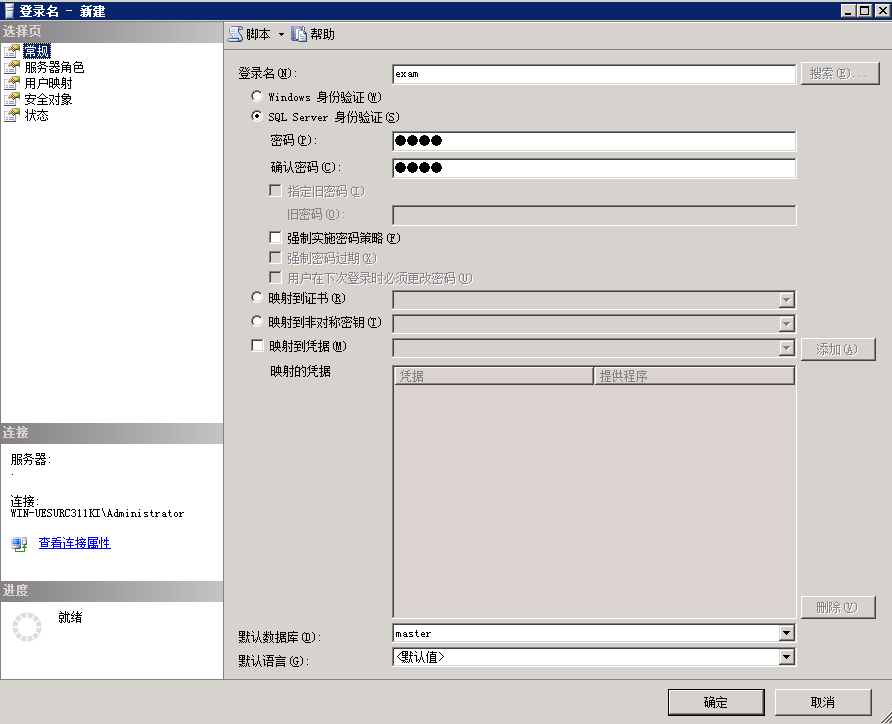 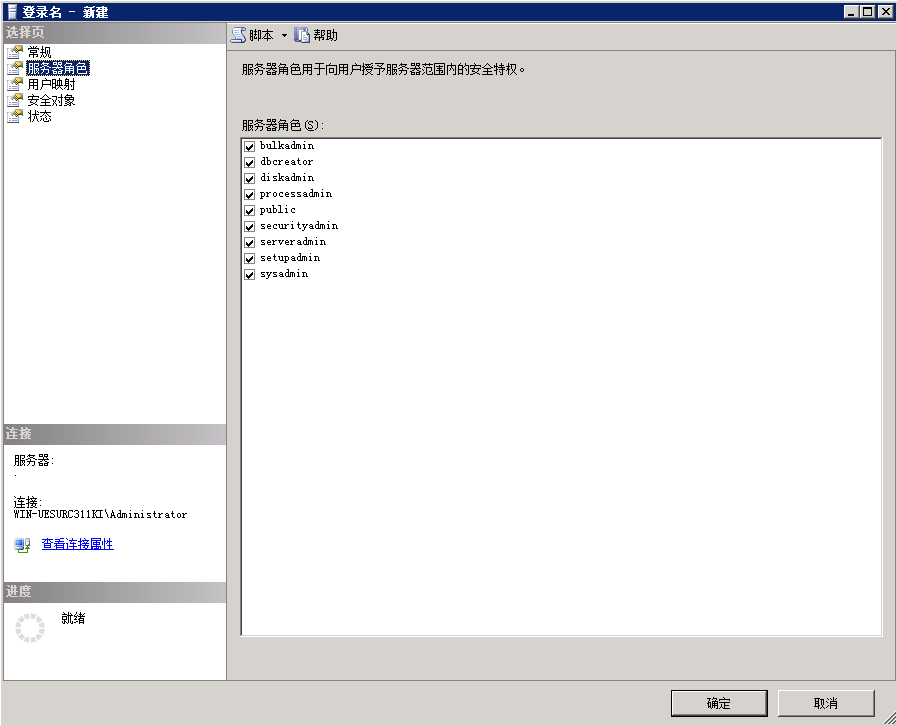 然后点击确定。然后给exam数据库添加这个用户的权限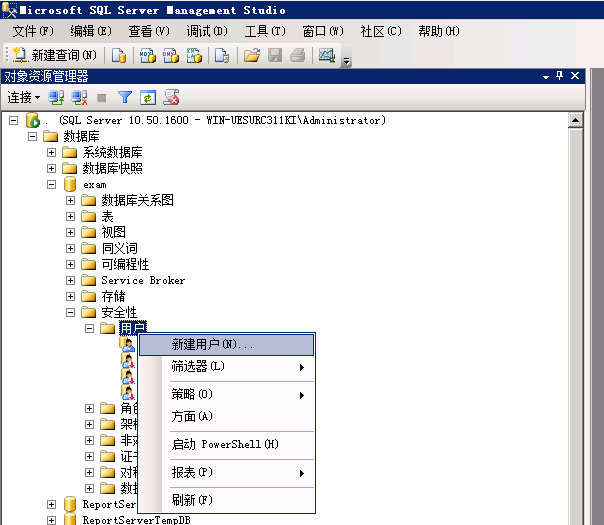 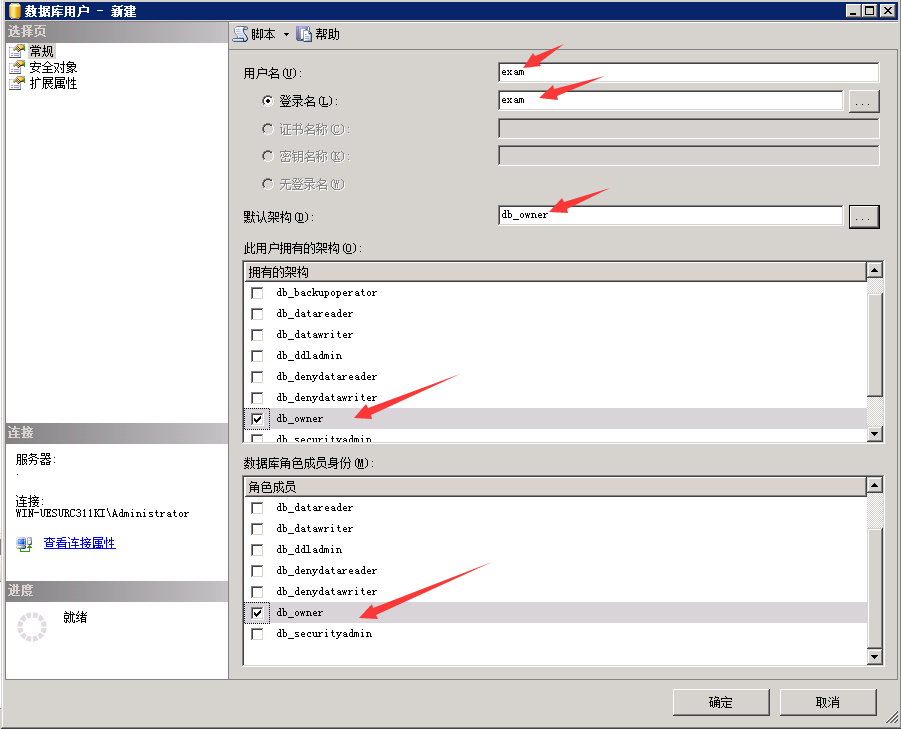 2IIS内创建网站①删除默认站点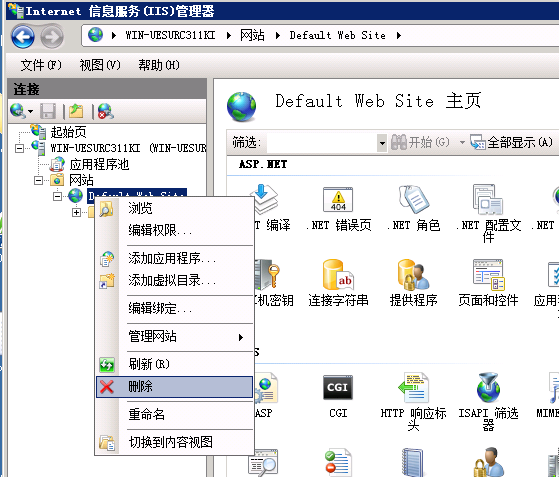 ②添加站点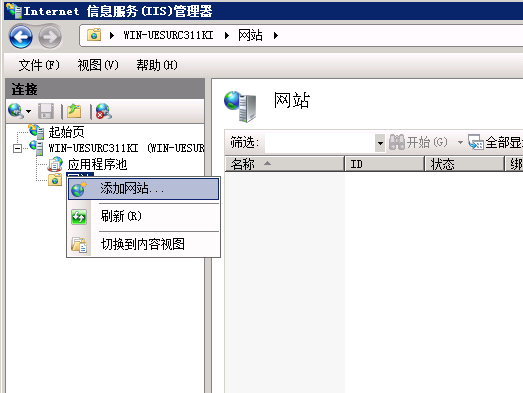 这里应用程序池要选择ASP.NET v4.0 Classic，如果没有是因为服务器没有安装.net framework 4.0.具体安装方法http://jingyan.baidu.com/article/ac6a9a5e43672e2b653eacc2.html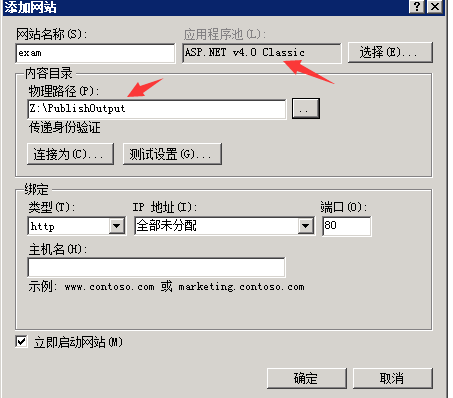 ③添加默认文档为Login.aspx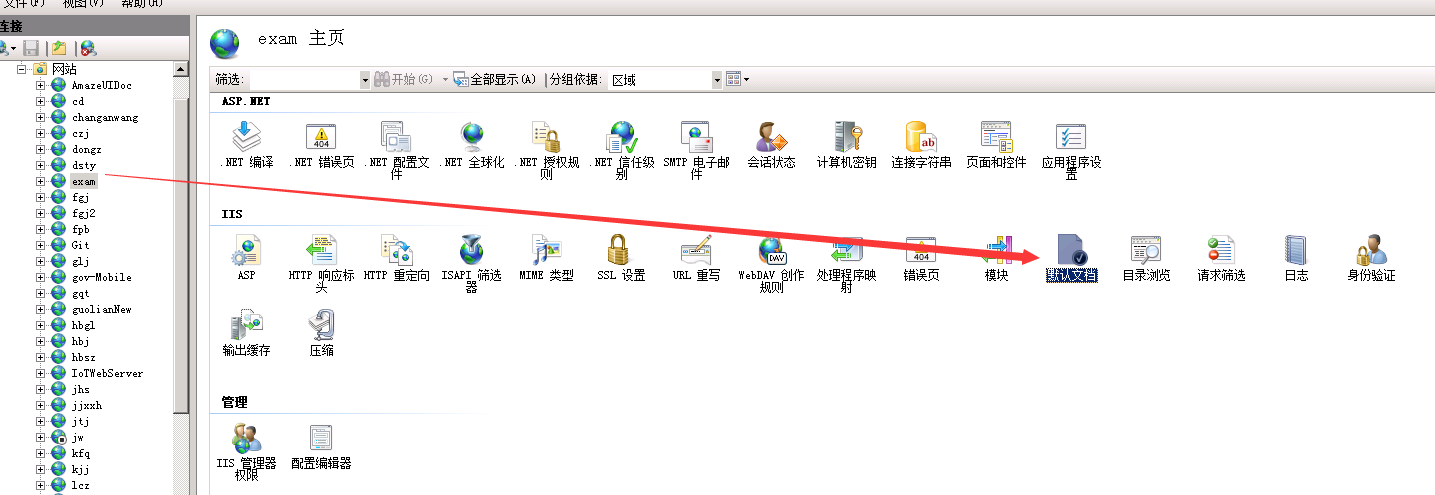 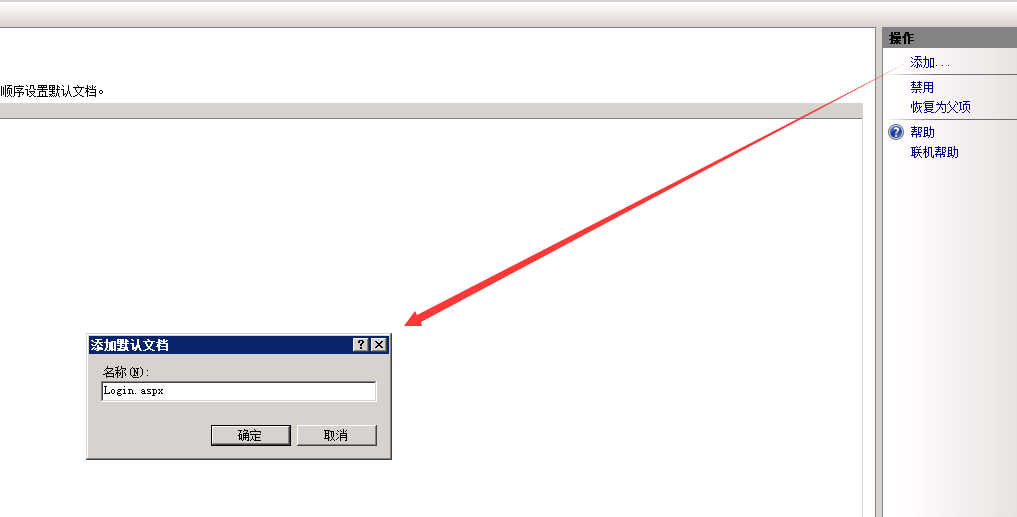 ④修改本机配置文件Web.ConnectionStrings.config数据库访问账号密码connectionString="Data Source=本机IP; Initial Catalog=对应数据库; uid=数据库访问账号; password=数据库访问密码;;如下图实例：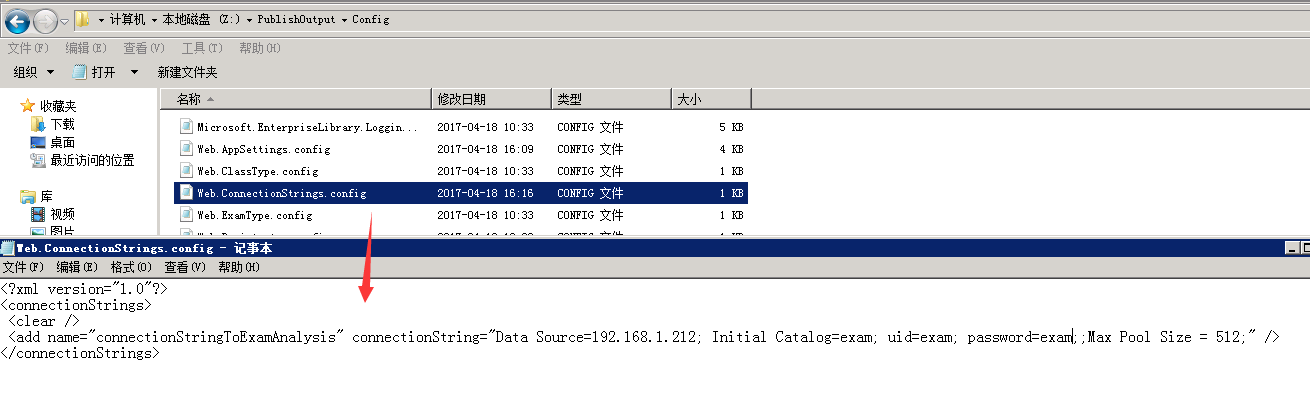 ⑤编辑权限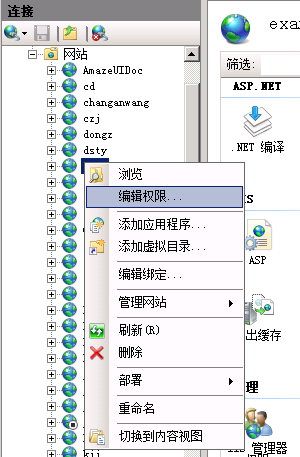 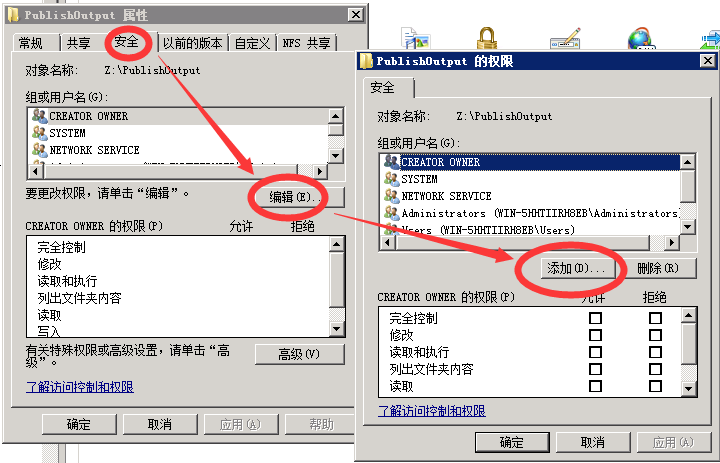 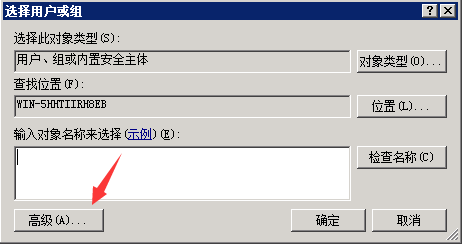 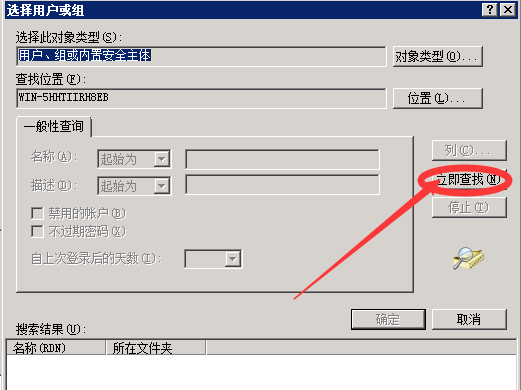 如图，分别添加IUSER和IIS_ IUSERS两个账户为完全控制权限并确定生效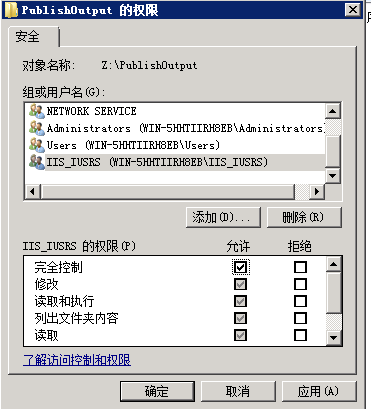 部署工作完成，然后通过这台服务器IP地址即可访问本系统，将软件内提示机器码发送给客服帮您完成注册。版权所有：湖北国联计算机科技有限公司官方网站 http://cj.gl-ns.comQQ讨论群 26058833电话:0716-6666211客户QQ:99264622 <免费注册 技术指导 数据管理指南>